Zajęcia korekcyjno- kompensacyjne                  3-latki- 25.04.2020r. dzieci objęte pomocą z grupy pani IzyTemat: Ćwiczenia pobudzające do działania.W tym tygodniu proponuję  następujące ćwiczenie:Zabawa „Łowienie rybek”Potrzebne materiały: słomka, makaron- rurkiDziecko łowi makaron (rybki) i odkładają je do  osobnego pojemniczka. Zabawa kończy się jak dziecko złowi cały makaron (rybki). 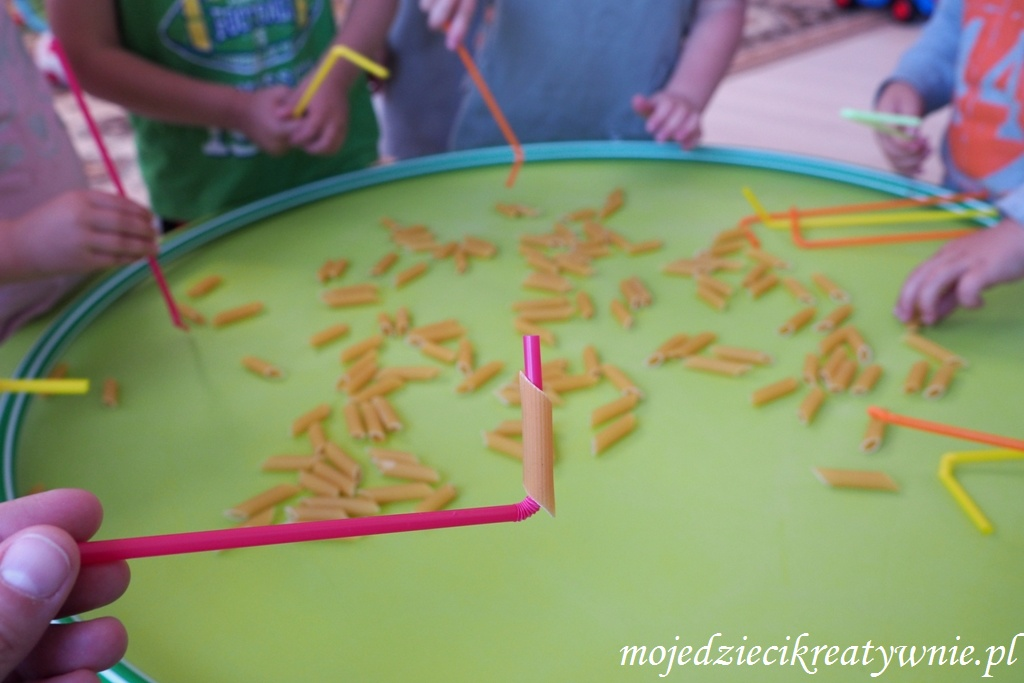 